VOLUME AND CAPACITY 1 – STAGE 2OUTCOMESA student:MA2-1WM - uses appropriate terminology to describe, and symbols to represent, mathematical ideasMA2-3WM - checks the accuracy of a statement and explains the reasoning usedMA2-11MG measures, records, compares and estimates volumes and capacities using litres, millilitres and cubic centimetresVOLUME AND CAPACITY 2 – STAGE 2OUTCOMESA student:MA2-1WM - uses appropriate terminology to describe, and symbols to represent, mathematical ideasMA2-11MG - measures, records, compares and estimates volumes and capacities using litres, millilitres and cubic centimetresCONTENTplanMeasure, order and compare objects using familiar metric units of capacity (ACMMG061)recognise the need for formal units to measure volume and capacity1explain the need for formal units to measure volume and capacity (Communicating, Reasoning) 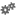 1use the litre as a unit to measure volumes and capacities to the nearest litre1relate the litre to familiar everyday containers, eg milk cartons (Reasoning)1recognise that one-litre containers can be a variety of shapes (Reasoning)1record volumes and capacities using the abbreviation for litres (L) 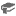 2compare and order two or more containers by capacity measured in litres2estimate the capacity of a container in litres and check by measuring2estimate the number of cups needed to fill a container with a capacity of one litre (Reasoning)2Compare objects using familiar metric units of volume (ACMMG290)recognise the advantages of using a cube as a unit when packing and stacking3use the cubic centimetre as a unit to measure volumes3pack small containers with cubic-centimetre blocks and describe packing in terms of layers, eg 2 layers of 10 cubic-centimetre blocks (Problem Solving)3construct three-dimensional objects using cubic-centimetre blocks and count the blocks to determine the volumes of the objects4devise and explain strategies for counting blocks (Communicating, Problem Solving) 4record volumes using the abbreviation for cubic centimetres (cm3) 4compare the volumes of two or more objects made from cubic-centimetre blocks by counting blocks4distinguish between mass and volume, eg 'This stone is heavier than the ball but it takes up less space' 4CONTENTplanUse scaled instruments to measure and compare capacities (ACMMG084)recognise the need for a formal unit smaller than the litre to measure volume and capacity5recognise that there are 1000 millilitres in one litre, ie 1000 millilitres = 1 litre5relate the millilitre to familiar everyday containers and familiar informal units, eg 250 mL fruit juice containers, 1 teaspoon is approximately 5 mL (Reasoning)5make a measuring device calibrated in multiples of 100 mL to measure volume and capacity to the nearest 100 mL7use the millilitre as a unit to measure volume and capacity, using a device calibrated in millilitres, eg place a measuring cylinder under a dripping tap to measure the volume of water lost over a particular period of time 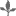 6record volumes and capacities using the abbreviation for millilitres (mL) 6convert between millilitres and litres, eg 1250 mL = 1 litre 250 millilitres7compare and order the capacities of two or more containers measured in millilitres7interpret information about volume and capacity on commercial packaging (Communicating) 7estimate the capacity of a container in millilitres and check by measuring7compare the volumes of two or more objects by marking the change in water level when each is submerged in a container8estimate the change in water level when an object is submerged (Reasoning) 8measure the overflow in millilitres when different objects are submerged in a container filled to the brim with water8estimate the volume of a substance in a partially filled container from the information on the label detailing the contents of the container8